דַּפֵּי עֲבוֹדָה לְטוֹ בִּשְׁבָט לְהוֹרָדָה חִנָּם מֵאֲתַר דַּפֵּי הָעֲבוֹדָה שֶׁל יִשְׂרָאֵל דַּף עֲבוֹדָה עִם נִקּוּדמְשִׂימָה מִסְפַּר 1 חֲבֵרוֹ קַו בֵּין הַבִּיטּוּי בְּעִבְרִית לִתְמוּנוֹת מִצַּד שְׂמֹאלמה הסדר הנכון של צמיחת השתיל בעציץ שני עצים 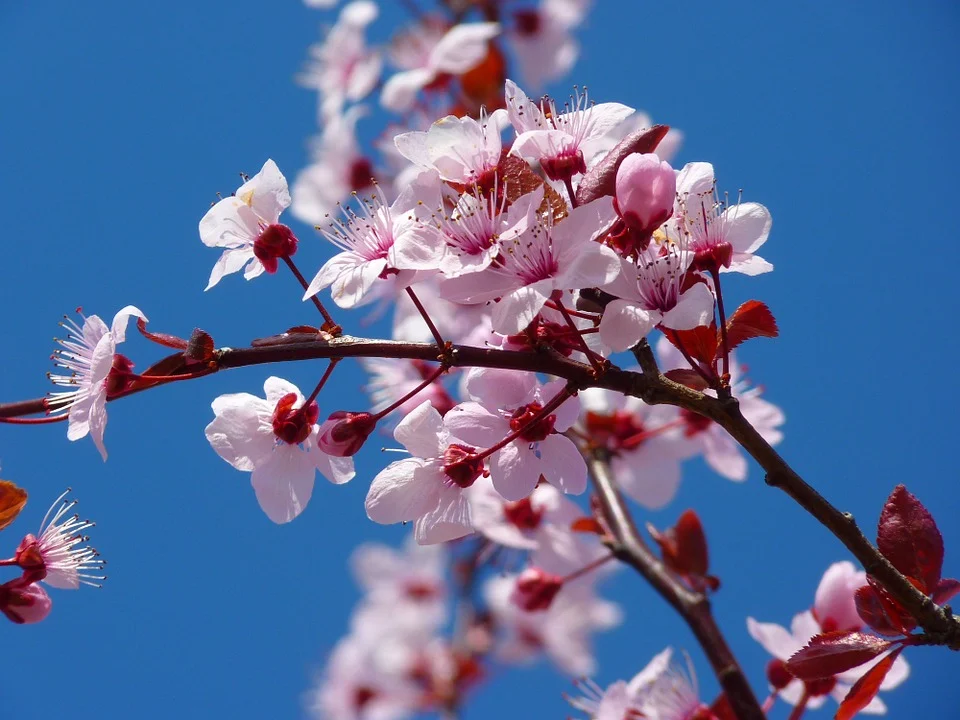 שיח אחד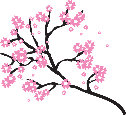 שקדיה פורחת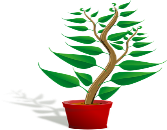 ענף שקדיה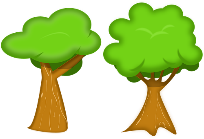 הִשְׁתִּיל מִצֶּמַח עֲנָפִים וְעָלִים רַבִּים 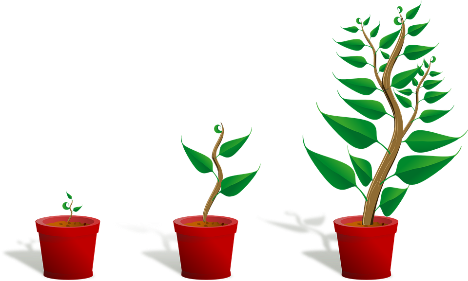 הִשְׁתִּיל מַצְמִיחַ עָלִים וַעֲנַף רִאשׁוֹן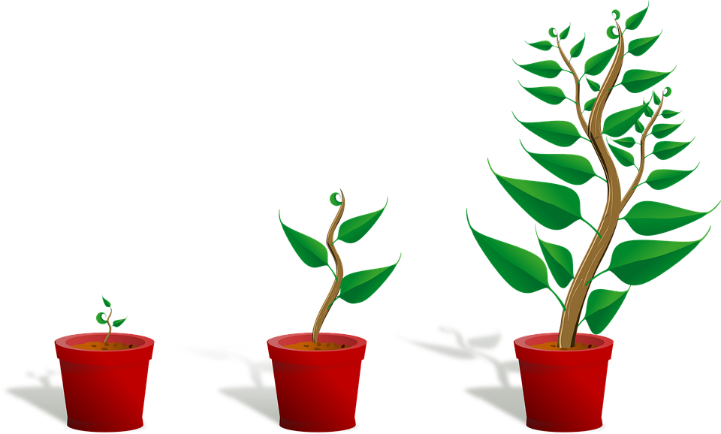 שְׁתִיל קָטָן אוֹ זֶרַע נוֹבְטִים 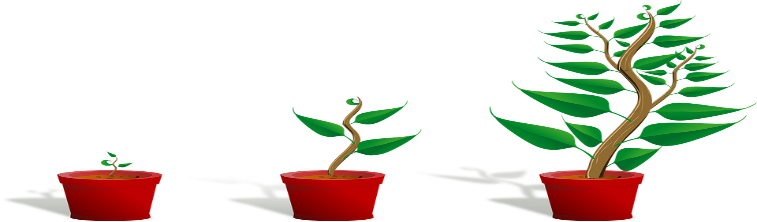 